Initial Validation of the International Trauma Questionnaire (ITQ) in a sample of Chilean AdultsAuthors:Andrés Fresnoa,b, Nadia Ramos Alvaradoa,b, Daniel Núñeza,c, José Luis Ulloaa,c, Jessica Arriagadaa, Marylene Cloitred, Jonathan I. Bissone, Neil P. Robertse,f, Mark Shevling and Thanos Karatziash,ia Programa de Investigación Asociativa (PIA) en Ciencias Cognitivas, Centro de Investigación en Ciencias Cognitivas (CICC), Facultad de Psicología, Universidad de Talca, Talca, Chile; bCentro de Derecho de las Minorías y Gestión de la Diversidad;  cNúcleo Milenio para Mejorar la Salud Mental de Asolescentes y Jóvenes (IMHAY); dNational Center for PTSD, Veterans Affairs Palo Alto Health Care System, Palo Alto, CA, USA; eDivision of Psychological Medicine and Clinical Neurosciences, Cardiff University School of Medicine, Cardiff, UK; fPsychology and Psychological Therapies Directorate, Cardiff & Vale University Health Board, Cardiff, UK; gSchool of Psychology, Ulster University, Coleraine, Northern Irelandh; hSchool of Health & Social Care, Edinburgh Napier University, Edinburgh, UK; iRivers Centre for Traumatic Stress, NHS Lothian, Edinburgh, UK.Correspondence concerning this article should be addressed to Nadia Ramos. Facultad de Psicología de la Universidad de Talca. 3460000 Talca (Chile). E-mail: nramos@utalca.clAbstractBackground: ICD-11 Posttraumatic Stress Disorder (PTSD) and Complex PTSD (CPTSD) are stress-related disorders. The International Trauma Questionnaire (ITQ) is a widely used instrument to assess PTSD and CPTSD. To date, there is no evidence of the psychometric characteristics of the ITQ in Latin American countries.Objective: The aim of this study was to assess the construct and concurrent validity of the Latin American Spanish adaptation of the ITQ in a sample of Chilean adults. Methods: A sample of 275 Chilean young adults completed the ITQ, a traumatic life events checklist, the Adverse Childhood Experiences Questionnaire, the Depression Anxiety Stress Scales-21, and the Columbia-Suicide Severity Rating Scale short version. Four alternative confirmatory factor analysis models were tested. Correlation analyses were performed to determine concurrent validity with associated measures (number of reported traumatic events, number of adverse childhood experiences, anxiety, depression, and suicidal risk).Results: The second-order two-factor (PTSD and DSO) and the correlated first-order six-factor model provided acceptable fit; however, the first model showed a better fit based on the BIC difference. The PTSD and DSO dimensions, as well as the six ITQ clusters showed positive correlations with reported number of traumatic life-events, reported number of adverse childhood experiences, levels of anxiety, depression, and suicidal risk.Conclusions: The ITQ Latin American Spanish adaptation provides acceptable psychometric evidence to assess PTSD and CPTSD in accordance with the ICD-11.KEYWORDS: PTSD; Complex PTSD; ICD-11 Trauma Questionnaire; Spanish; trauma, ChileValidación inicial del Cuestionario Internacional de Trauma (ITQ) en una muestra de Adultos ChilenosAntecedentes: el trastorno de estrés postraumático (TEPT) y el TEPT complejo (TEPTC) son dos de los trastornos relacionados con el estrés de la CIE-11. El Cuestionario Internacional de Trauma (ITQ) es un instrumento ampliamente utilizado para evaluar el TEPT y el TEPTC. A la fecha, no existe evidencia de las características psicométricas del ITQ en países latinoamericanos.Objetivo: El objetivo de este estudio fue evaluar la validez de constructo y concurrente de la adaptación al español latinoamericano del ITQ en una muestra de adultos chilenos.Métodos: una muestra de 275 adultos jóvenes chilenos completó el ITQ, una lista de verificación de eventos traumáticos en la vida, el Cuestionario de Experiencias Adversas en la Infancia, las Escalas de Depresión, Ansiedad y Estrés-21, y la Escala de Calificación de Severidad del Suicidio de Columbia, versión corta. Se probaron cuatro modelos alternativos de análisis factorial confirmatorio. Se realizaron análisis de correlación para determinar la validez concurrente con medidas asociadas (número de eventos traumáticos informados, número de experiencias adversas en la infancia, ansiedad, depresión y riesgo de suicidio).Resultados: El modelo de dos factores de segundo orden (PTSD y DSO) y el modelo correlacionado de seis factores de primer orden proporcionaron un ajuste aceptable; sin embargo, el primer modelo mostró un mejor ajuste basado en la diferencia BIC. Las dimensiones de PTSD y DSO, así como los seis clústeres de la ITQ mostraron correlaciones positivas con el número informado de eventos traumáticos en la vida, el número informado de experiencias infantiles adversas, los niveles de ansiedad, depresión y riesgo suicida.Conclusiones: La adaptación al español latinoamericano del ITQ proporciona evidencia psicométrica aceptable para evaluar TEPT y TEPTC de acuerdo con la CIE-11.PALABRAS CLAVE: TEPT; TEPT complejo; Cuestionario de Trauma CIE-11; español; trauma, ChileHIGHLIGHTS• This study is an initial validation of the Latin American Spanish adaptation of the ITQ with a Chilean young adults sample.• The latent structure of the Latin American Spanish ITQ was better supported by a two-factor second-order model (PTSD/DSO); a six-factor correlated model was also acceptable.• The six ITQ symptom clusters, as well as the PTSD/CPTSD dimensions were significantly positively correlated with three criterion variables: anxiety, depression, and suicidal risk.• The number of potentially traumatic experiences, as well as number of exposure to adverse childhood experiences, was significantly associated with PTSD/CPTSD symptoms.IntroductionThe 11th revision to the World Health Organization’s International Classification of Diseases (ICD-11) includes two associated disorders following traumatic stressors, Post-Traumatic Stress Disorder (PTSD) and Complex Post-traumatic Stress Disorder (CPTSD), within the section on Disorders Specifically Associated with Stress . PTSD includes six symptoms associated with the experience of a potentially traumatic event or series of events characterized by being extremely threatening or horrific. Symptoms are organized into three clusters; re-experiencing of the trauma in the present (Re), avoidance of the traumatic event reminders (Av), and a persistent sense of current threat (Th). This three-factor structure is well supported in prior research . To confirm a PTSD diagnosis, there must be evidence of at least one symptom from each cluster, which must be present for a minimum of several weeks (Ti) and have caused significant impairment in functioning in an important area of the person's life (Im). On the other hand, the diagnosis of CPTSD includes the PTSD criteria as well as symptoms related to disturbances in self organization (DSO), as well as the Ti and Im criteria associated with these symptoms. The DSO symptoms are organized in three clusters; affective dysregulation (Ad), negative self-concept (Nsc), and disturbances in relationships (Dr). These problems must result from or exacerbated by a single event or a series of repetitive and prolonged traumatic events from which escape is difficult or impossible (e.g. childhood sexual or physical abuse, prolonged domestic violence, torture, slavery, genocide, etc.). In accordance with the ICD-11, the evidence shows a positive association between number of traumatic events, adverse childhood experiences, PTSD and CPTSD . In terms of associated clinical conditions, depression, anxiety, and suicide risk are among the most prevalent comorbidities in individuals with PTSD  and CPTSD, with a higher prevalence in CPTSD .The International Trauma Questionnaire (ITQ)  was developed in accordance with the ICD-11 criteria for the assessment of PTSD and CPTSD. The ITQ is a self-report questionnaire composed of 18 items. Six items represent the three PTSD clusters and six items the DSO symptoms of CPTSD. The remaining six items assess functional impairment for each group of symptoms. The ITQ has been translated into 33 languages . Validations of this scale have been published in multiple different samples and cultures supporting mainly two factorial models, the correlated first-order six-factor and the second-order two-factor (PTSD and DSO) models . To date, no evidence on the reliability and validity of the ITQ has been reported for the Spanish Latin American version. The cross-cultural validity of PTSD and CPTSD, in general and in the Latin American population in particular, is relevant to understanding the manifestations of these disorders across different cultures . Regarding PTSD, variations in the expressiveness of symptoms, associated syndromes, backgrounds and cultural factors related to its manifestation have been described in Latin American samples . In the case of CPTSD, and because it is a new condition, great interest has been pointed out in understanding the clinical manifestation of DSO symptoms in different cultural contexts . Possible variations in DSO symptoms have been enunciated in relation to aspects of the Latino culture with regard to emotional regulation and the development of interpersonal relationships . To enable the study of cross cultural aspects of CPSTSD, it is necessary to have instruments, such as the ITQ, culturally adapted to the target population .Considering the above, this study aimed at examining the construct validity of the ITQ and its concurrent validity. Based on previous literature , the factorial structure of the ITQ is expected to conform to the correlated six-factor and the second-order two-factor (PTSD and DSO) models. In relation to its concurrent validity, it was expected that PTSD and DSO symptoms will correlate positively with the number of traumatic events and adverse childhood experiences . Specifically, PTSD symptoms are expected to be associated to a greater degree with the number of traumatic events (PTSD criterion A) than DSO symptoms . PTSD and DSO symptoms will be similarly associated with the number of adverse childhood experiences . With respect to comorbidity, a greater association between symptoms of depression, anxiety and suicidal risk is expected with DSO than with PTSD symptoms, as well as the presence of higher comorbid in the probable CPTSD group than in the probable PTSD group . We envisage that results from the study will inform the use of the ITQ in young adults in Chile and Latin America. Materials and methodsParticipantsData was collected between October and December 2020, in the context of a larger study that evaluated different indicators of psychopathology in a sample of undergraduate students in Maule region in Chile. The study was conducted during the COVID-19 pandemic and coincided with general social distancing recommendations and a mandatory quarantine in the province of Talca. The initial sample comprised 289 participants. After eliminating missing data cases and those who did not report a potentially traumatic experience, the final sample was 275 participants (mean age =21.26, SD = 2.42, 74.2% female, 5 participants did not correctly report their age). Of this sample, 16% (n = 44) indicated that they were currently in psychological or psychiatric treatment, 32% (n = 88) reported having had a mental health problem or having received a psychiatric diagnosis during their childhood or adolescence. All participants signed an informed consent form before responding to the questionnaires. Procedure: An online questionnaire was developed to assess different indicators of psychopathology in young adults as part of the “Associative Research Program” of the Faculty of Psychology of the University of Talca. The invitation to participate in the study was published in the virtual academic information platform (Educandus) used by the students of the University of Talca. If students agreed to participate, a link to the online questionnaire was provided. The management and collection of data was carried out using the computer system for Evaluation, Measurement and Digital Organization of Data developed by the University of Talca. The study protocol was approved by the Committee of Ethics in Science of University of Talca (Folio: 19-2019-E), prior to data collection.Measures International Trauma Questionnaire (ITQ)PTSD and CPTSD were evaluated using the International Trauma Questionnaire , based on the International Classification of Diseases 11th Revision (ICD-11) criteria for PTSD and CPTSD. It consists of 18 items on a 5-point Likert scale from 0 “Not at all” to 4 “Extremely”. Participants respond to the items of the ITQ for a specific life event or experience. The first six items measure the criteria for PTSD, while items 7 to 9 measure functional impairment. Items 10 to 15 assess the criteria for complex PTSD, while items 16 to 18 measure their related functional impairment. The scale has been used dimensionally and shown good levels of consistency . In this sample, the PTSD and DSO scales showed acceptable levels of reliability (ω =.87 and ω =.90).  The ICD-11 diagnostic algorithm was used to estimate probable PTSD or CPTSD . The adaptation to Latin American Spanish was used following the guidelines of the International Test Commission [ITC],  (see report in supplementary material).Potentially traumatic experiences.The Brief List of Traumatic Life Events was used which is a 7-item brief traumatic events checklist was used. A total of 6 items assessed for exposure to natural disasters, sexual assault/abuse during childhood or adulthood, physical assault committed by another person, accident, unexpected and violent death of a close family member or a close person, and any other stressful event where the person considered that there was a life-threatening danger or serious injury or death (see supplementary document). An item was added that specifically asked about exposure to COVID-19 (“As a result of COVID-19, you experienced life-threatening or serious injury or death"). Participants were asked to report if the experience occurred directly to them or if the person witnessed the situation happening to someone else. This scale was developed by three academics with extensive knowledge in PTSD (A.F., N.R. and R.S.) based on the LEC-5 and the CAPS-5 Spanish adaptation . The number of types of traumatic events experienced was estimated by adding the reported experiences. If reported exposure included more than one type of event, participants were asked to indicate which of those had caused them the most discomfort/impact/anguish to date. In addition, the level of threat or horror of the selected event was evaluated on a 1 to 7 scale (1 = not at all threatening or horrible, 7 = extremely threatening or horrible). Adverse childhood experiences (ACEs)The Adverse Childhood Experiences Questionnaire (ACE-Q)  is a 10-item retrospective self-report measure that assesses experiences of abuse (psychological, physical, and sexual), and adversity at home (e.g., divorce or witnessing domestic violence, substance abuse in the family, family member incarceration) experienced during childhood. Items are scored using dichotomous responses (presence/absence). The scale score is obtained by adding all the items. A higher score represents a greater number of adverse experiences experienced during childhood. In order to distinguish between childhood adversities (CAd), and traumatic events two ACE items that evaluate sexual and physical abuse were excluded from the analysis . The questionnaire was adapted to Spanish following guidelines suggested by .Depression and Anxiety The Depression and Anxiety Stress Scales-21 (DASS-21) , is a 21-item self-report questionnaire. Seven items measure depression, seven items anxiety and seven items stress symptoms. The items are scored on a four-point Likert scale (0–3). The score for each scale is obtained by adding the scores for each item. A higher score reflects a higher level of symptoms. Only the depression scales of the version validated in Chile were used . Both scales showed good levels of reliability in this sample (α = .95 and α = .85 respectively).Suicidal risk The brief version of the Columbia-Suicide Severity Rating Scale (C-SSRS)  was used. It is a self-report questionnaire, adapted to Spanish and composed of 7 items with dichotomous responses (YES/NO). These are organized hierarchically according to the level of severity of suicidal ideation . Affirmative answers are considered with a value of one and negative responses zero. The increase in suicidal risk is estimated from the sum of the scores of the 7 items. Suicide risk in the past month was used in this study.SociodemographicsAn ad-hoc questionnaire was developed to collect information on age, gender and health history of participants.Data AnalysisMeans, standard deviations, frequencies, and percentages were calculated for relevant variables. Differences by gender were estimated using chi-square, T-test and analysis of variance (ANOVA). The latent structure of the ITQ was explored using confirmatory factor analysis (CFA). The items corresponding to the PTSD and DSO symptoms were used. Four models reported in previous studies were tested . Model 1, is a single first-order factor that represents CPTSD. Model 2, represents six correlated factors based on ICD-11 theoretical symptom clusters. Model 3 adds a second order factor (CPTSD) to model two. Model 4 proposes two associated second-order factors (PTSD, DSO). The models were estimated using robust maximum likelihood (MLR; . To estimate models’ fit, the following procedures were used: Chi-square test (χ2); Comparative Fit Index (CFI), Tucker-Lewis Index (TLI) and Root-Mean-Square Error of Approximation with 90% confidence intervals (RMSEA 90% CI) and Standardised Root-Mean-Square Residual (SRMR). The Fisher's exact test was additionally reported when the expected frequency was less than 5 in the Chi-square test. Values of .90 or greater for CFI and TLI, and values of .08 or less for RMSEA and SRMR reflect an acceptable model fit. Furthermore, to estimate the best fit model, the Bayesian Information Criterion (BIC) was used, for which the smaller value in each case indicates the best fitting model. A difference greater than 10 is indicative of a ‘significant’ difference . Since not all models were hierarchically nested, the BIC was used instead of chi-square to compare the level of fit between models. Reliability of the PTSD and DSO items, based on the estimated factor loadings, was estimated using Omega (ω) . Convergent validity was determined by correlation analysis between the scores of the items corresponding to the factors of the model with the best fit and the associated variables (number of reported traumatic events, number of childhood adversities, anxiety, depression, and suicidal risk). The difference in the correlations between the score of the best fit factors and the criterion variables were tested using the method for comparing correlated correlation coefficients . The analyses were performed by using MPlus v 8.2  and SPSS v21.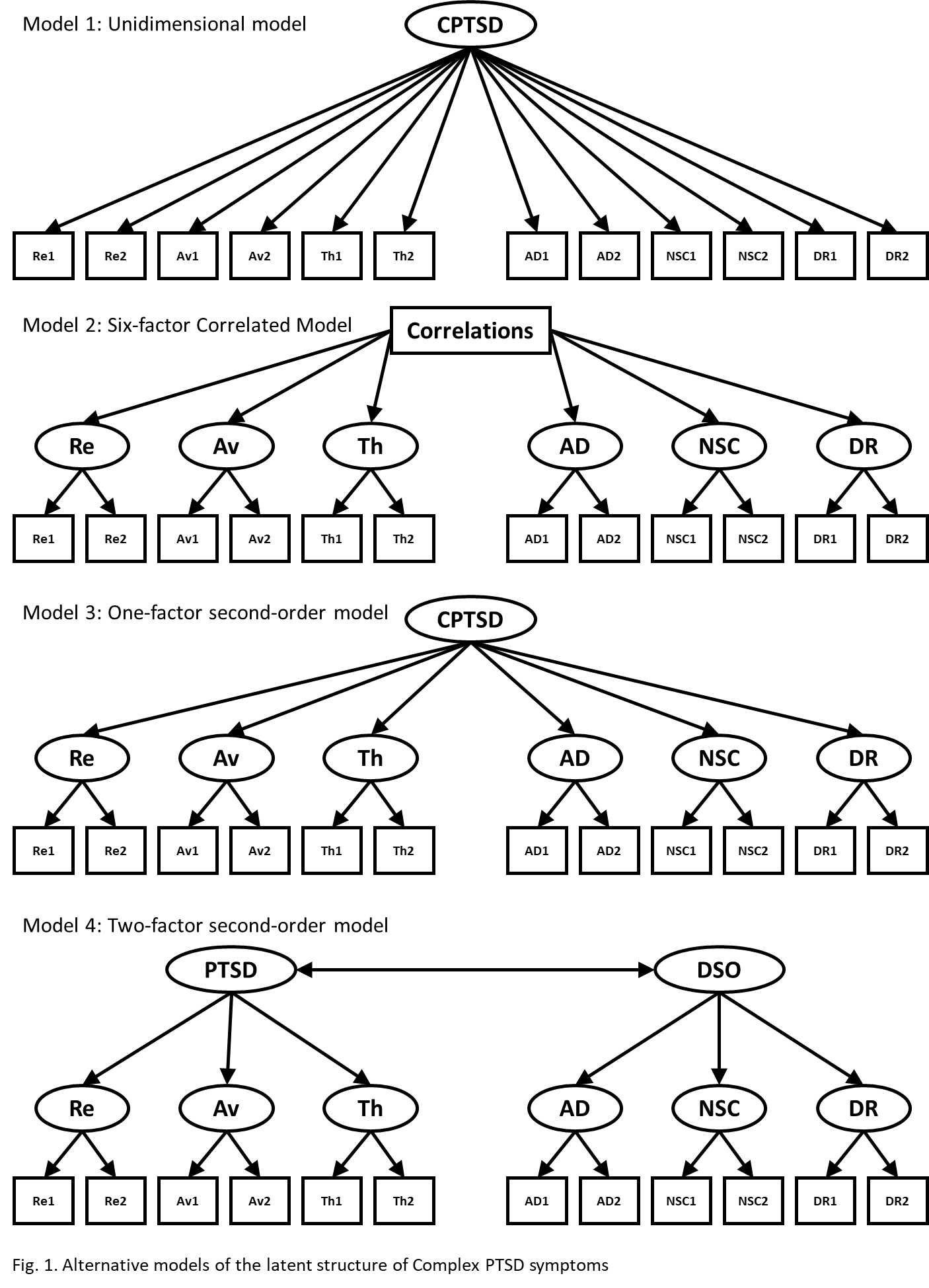 ResultsParticipants reported an average of 3.29 (SD = 1.70) traumatic events (direct or indirect exposure). The most reported events were natural disasters (69.1%), sexual assault (48.4%) and unexpected and violent death of a relative or close person (46.5%). Females presented a higher frequency of sexual assaults and experiences associated with COVID-19 than males (see table 1).The most frequently reported worst events were unexpected and violent death of a family member or close person (24.4%), sexual assault (21.8%), other events (14.5%), and natural disasters (14.2%). Females presented a higher frequency of sexual aggression than males (see table 2). The average level of threat for the selected experiences was 5.11 (SD = 1.43), showing a higher level of threat in females than in males (see table 3). No differences in threat levels were observed between event types (F (6, 268) = .717, p > .05).The number of childhood adversities ranged from 0 to 8 with a mean of 1.77 (SD = 1.63) and median of 1.00. 203 participants (73.8% of the sample) reported at least one childhood adversity (1 CAd = 27.6%, 2 CAd = 18.9%, 3 CAd = 12.4%, 4 or more CAd = 14.9 9%). Between those who did not report any childhood adversity and those who reported at least one childhood adversity, there were no differences by age (t(273) = .709, p = .160) or gender (χ2(1) = .17, p = .898). The most commonly reported childhood adversity was mental illness in the home (44.4%), emotional neglect (30.9%) and verbal abuse (29.8%).The rate for probable PTSD was 4.7% (5.9% female, 1.4% male) and for CPTSD was 11.3% (12.7% female, 7% male). No statistically significant gender differences were observed for PTSD (χ2(1) = 2.341, p = .126, Fisher’s exact test = .195) and CPTSD (χ2(1) = 1.713, p = .191). In addition, females obtained higher scores in threat level, PTSD and anxiety than males (table 3).Construct validityThe CFA analysis showed that model 2 (six correlated factors) and model 4 (two second-order factors, PTSD/DSO) presented an acceptable fit. Although the differences between the fit indexes were not substantive , the BIC difference was more than 10 points, indicating that model 4 has the best fit (see table 4).It was observed that the items load on their respective theoretical actors (table 6). The correlation between the second order factors PTSD and DSO was .37.Concurrent validityPTSD (r = .271) and DSO (r = .133) scores were significantly and positively correlated with the number of traumatic events, indicating a statistically significant difference between the two scales (p = .041). Among the PTSD and DSO symptoms, re-experiencing (Re) and persistent sense of current threat (Th) presented the highest associations with the number of traumatic life events (r = .260 - .244). In contrast, disturbances in relationships (Dr) was not associated with the number of traumatic life events. In relation to the number of childhood adversities, results showed a moderate positive association with PTSD (r = .331) and DSO (r = .356). The affective dysregulation (Ad) symptom showed the highest association with childhood adversities (r = .353). Both PTSD and DSO scales and their symptom clusters showed low to high positive associations with the criterion variables (see table 6). Positive associations were observed between symptom clusters and depression (r = .260 - .815), anxiety (r = .383 - .576) and suicidal risk (r = .252 - .506). The DSO scale showed a statistically significant higher correlation with depression and suicide risk than the PTSD scale ( p < .001, p = .022). Anxiety was the variable most strongly associated with PTSD (r = .491), and depression with DSO (r =.778). Among symptom clusters, the negative self-concept (Nsc) cluster had the highest association with depression, anxiety, and suicidal risk (r = .815, .576, and .506). The group of people with probable CPTSD had a higher degree of depression, anxiety, and suicidal risk than people with probable PTSD and those without a diagnosis (table 7). Although there were small differences in levels of depression and suicide risk between the non-diagnosis and PTSD group, these were not statistically significant.DiscussionThe objective of this study was to provide initial evidence on the internal and concurrent validity of the Latin American Spanish adaptation of the ITQ in a sample of undergraduate students in Chile. In this sample, the two second-order factor model (M4) was the one with the best fit, showing the distinction between PTSD and DSO symptoms described in the ICD-11 and extensively supported in previous literature . On the other hand, the first-order model with correlated factors (M2) also showed an acceptable fit, however, the difference in the BIC indicates a better fit for model 4.The best fit of the second-order model in a non-clinical sample is an unexpected result since this has been more frequently reported in clinical samples . However, there is also evidence of a good fit for this model in non-clinical samples .  Positive and significant correlations were observed between PTSD symptoms and the number of traumatic life events and childhood adversities, as reported in previous studies . PTSD symptoms presented with a significant positive correlation with the number of traumatic events which was higher than that of DSO symptoms. This could be due to the fact that the trauma questionnaire used in the present study predominantly includes events considered more closely related to PTSD based on criterion A of the DSM-5 than for difficulties associated with DSO symptoms, such as childhood adversities or events of an extremely threatening, prolonged or repetitive from which escape is difficult or impossible, as stated by the ICD-11 (ICD 11) .Regarding the significant positive association with the number of childhood adversities, no differences were detected between the correlation coefficients of PTSD and DSO symptoms similarly to . In both studies the ACE scale did not include physical or sexual abuse to avoid overlapping of events in the assessment of the number of negative events. A similar level of association may also be due to the fact that the items considered on the ACEs questionnaire include extremely threatening experiences, which can be simultaneously and highly associated with both PTSD and DSO symptoms . Effects such as those mentioned are consistent with the conceptualization of CPTSD and the available evidence showing an association between these experiences and the DSO symptoms of CPTSD .In terms of concurrent validity, PTSD and DSO showed a significant positive association with depression, anxiety and suicidal risk, consistent with previous literature . Negative self-concept (Nsc) was the symptom that presented the highest association with the criterion variables (r = .506 -.815). This is in line with previous evidence that posits the negative effect of trauma on self-concept , and that negative self-appraisals are important risk factor for the development of psychopathology . Consistent with other studies, participants with probable CPTSD had higher levels of comorbidity than those with probable PTSD  . No significant differences were found in the levels of comorbidity between participants without a diagnosis and those with probable PTSD, which could be due to the small number of people with probable PTSD in this sample (n = 13).Most participants (95%) reported exposure to more than one type of traumatic experience which is consistent with the high rate of traumatic events described in samples of undergraduate students in the United States (74.8% - 85%) , and in Chile (95%) . The most prevalent event was natural disasters, which is in accordance with what was observed in a sample with similar characteristics . The high rate of traumatic events and the prevalence of natural disasters can be explained by the fact that the participants live in a region that has historically been exposed to high intensity disasters such as earthquakes, tsunamis and forest fires .The rate of sexual assaults (48.4%, 54.4% female, 31% male) was above the proportion reported worldwide  and in Chile (26.4%) . One possible explanation is that the frequency could be overestimated given that direct and indirect experiences of sexual abuse were reported together.This was confirmed by observing the rate of direct sexual assaults (17.8%, 22.1% female, 5.6% male), and the rate of sexual abuse in the ACE questionnaire (20,7%) (see table 1s in supplementary material), whose proportion is closer to that described in Chile  and the prevalence of sexual assaults reported by higher education students in a recent meta-analysis .The most frequently reported worst traumatic event was unexpected and violent death of a family member or a close person. It has been noted that this is one of the most reported traumatic events in the world  with a significant association with PTSD . In agreement with previous literature, females showed a higher rate of sexual assault than males both in the reporting of traumatic events and in the selection of the worst event used to answer the ITQ .No significant differences in threat levels were observed between worst event types (natural disasters, sexual aggression, physical aggression, accident, unexpected death, covid injury/death, other). The average level of threat/horror associated with the worst reported event were above the midpoint of the scale (mean = 5.11, SD = 1.43) closer to considering the event as threatening or horrible, which is consistent with the level of threat and horror that ICD-11 proposes for a stressful event that can cause either PTSD or CPTSD .The prevalence of probable PTSD (PTSD + CPTSD) (16%) was higher than that reported in a previous study with a similar sample in Chile (8.2%) that used the PCL-5 instead of the ITQ to assess PTSD symptomatology . A higher proportion of CPTSD than PTSD was observed, which is consistent with what was reported in a community sample exposed to trauma . Even though the present study was conducted in a sample of students, there is a high probability that this group was overexposed to traumatic stressors that are more likely associated with CPTSD. In Chile, approximately 70% of children report having experienced some type of abuse by their parents . This is consistent with the fact that in this sample, 73.8% reported at least one adverse childhood experience, 14.4% experienced 4 or more, and that the frequency of sexual and physical abuse during childhood was 20.7% and 16% respectively (table 1s supplementary material). On the other hand, the high proportion of CPTSD could be due to the overrepresentation of women in this sample who report a higher frequency of sexual assaults than men, which has been shown to be a strong risk factor for CPTSD . Both, the elevated proportion of PTSD and the ratio between CPTSD and PTSD in this sample could also be explained by the nature of our data collection (i.e. self-report as opposed to clinical interviews). Regarding the possible relationship between the COVID-19 pandemic situation and the presence of PTSD or CPTSD, it was observed that 39.6% of the participants reported direct and indirect traumatic events associated with COVID-19 (table 1). However, its consideration as the worst event was comparatively marginal (4.4%) in relation to the other stressors (table 2). This would imply that although, during the pandemic, the participants were clearly exposed to COVID-19 related traumatic stressors, their traumatic potential associated with possible PTSD was minimal, a finding that is consistent with what was reported by .LimitationsThe present study was based on a sample of young undergraduate students, mostly female, which limits the generalization of the results to populations with other characteristics. Furthermore, we have not used clinical interviews for the assessment of PTSD and CPTSD. Although the Brief List of Traumatic Life Events evaluated potentially traumatic events that showed a positive association with ITQ symptoms, it is a questionnaire that evaluates sexual aggression that occurred in adulthood or childhood through a single item. Not being able to explore the impact of developmental periods might have had an impact on the strength of association that this variable formed with PTSD and CPTSD symptoms . Further research is required to replicate our findings on larger community and clinical samples in Chile and other Latin American countries, using clinical interviews and instruments that differentiate traumatic exposure across different developmental époques .ConclusionsTo our knowledge, this is the first study that provides initial evidence of the internal and concurrent validity of the Latin American Spanish adaptation of the ITQ in a sample of undergraduate students in Chile. Our results are in agreement with previous studies in the area . Further research is now required to replicate these findings in clinical samples and non-clinical samples in Chile and Latin America in order to better understand the expression of PTSD and CPTSD in this part of the world. In line with previous research in the field  results suggest that CPTSD is a more debilitating condition than PTSD.Availability of data and materialThe datasets used and/or analyzed during the current study are available from the corresponding author on reasonable request.Disclosure statementNo potential conflict of interest was reported by the authors.Ethics approval and consent to participateThis study received ethics approval and consent from the Committee of Ethics in Science of Universidad de Talca.FundingThis work was supported by the Associative Research Program (PIA) on Cognitive Sciences, Research Center on Cognitive Sciences (CICC), Faculty of Psychology, Universidad de Talca, and the Fondo Nacional de Desarrollo Científico y Tecnológico [AF, grant number 1230715].AcknowledgementsWe thank Carolina Salgado and Rosario Spencer for their contribution in the cross-cultural translation process, and relevant support in the development of this article.ReferencesTable 1. Frequency of traumatic life events (direct or indirect exposure) by genderTable 1. Frequency of traumatic life events (direct or indirect exposure) by genderTable 1. Frequency of traumatic life events (direct or indirect exposure) by genderTable 1. Frequency of traumatic life events (direct or indirect exposure) by genderTable 1. Frequency of traumatic life events (direct or indirect exposure) by genderTable 1. Frequency of traumatic life events (direct or indirect exposure) by genderTable 1. Frequency of traumatic life events (direct or indirect exposure) by genderTable 1. Frequency of traumatic life events (direct or indirect exposure) by genderTable 1. Frequency of traumatic life events (direct or indirect exposure) by genderTraumatic life eventMale(n= 71)%Female (n=204)%χ2Totalsample%1Natural disasters 5171.813968.10.33619069.12Sexual aggression2231.011154.411.574*13348.43Physical aggression2535.27436.30.0269936.04Accident3245.18843.10.08012043.65Unexpected death3549.39345.60.29112846.56COVID injury/death2129.68843.14.048*10939.67Other2738.09848.02.12912545.5*p < .05, **p < .001*p < .05, **p < .001*p < .05, **p < .001*p < .05, **p < .001*p < .05, **p < .001*p < .05, **p < .001*p < .05, **p < .001*p < .05, **p < .001*p < .05, **p < .001Table 2. Self-identified worst event to answer the ITQ by gender  Table 2. Self-identified worst event to answer the ITQ by gender  Table 2. Self-identified worst event to answer the ITQ by gender  Table 2. Self-identified worst event to answer the ITQ by gender  Table 2. Self-identified worst event to answer the ITQ by gender  Table 2. Self-identified worst event to answer the ITQ by gender  Table 2. Self-identified worst event to answer the ITQ by gender  Table 2. Self-identified worst event to answer the ITQ by gender  Table 2. Self-identified worst event to answer the ITQ by gender  Selected traumatic lifeMale(n= 71)%Female (n=204)%χ2Totalsample%1Natural disasters 1419.72512.32.4113914.22Sexual aggression45.65627.514.697**6021.83Physical aggression912.72210.8.1883111.34Accident45.62210.81.632269.55Unexpected death2129.64622.51.4126724.46COVID injury/death45.683.9.370a124.47Other1521.12512.33.3354014.5Note. a Fisher’s exact test = .514. **p < .001Note. a Fisher’s exact test = .514. **p < .001Note. a Fisher’s exact test = .514. **p < .001Note. a Fisher’s exact test = .514. **p < .001Note. a Fisher’s exact test = .514. **p < .001Note. a Fisher’s exact test = .514. **p < .001Note. a Fisher’s exact test = .514. **p < .001Note. a Fisher’s exact test = .514. **p < .001Note. a Fisher’s exact test = .514. **p < .001Table 3. Differences by gender One-Way Analysis of VarianceTable 3. Differences by gender One-Way Analysis of VarianceTable 3. Differences by gender One-Way Analysis of VarianceTable 3. Differences by gender One-Way Analysis of VarianceTable 3. Differences by gender One-Way Analysis of VarianceTable 3. Differences by gender One-Way Analysis of VarianceTable 3. Differences by gender One-Way Analysis of VarianceTable 3. Differences by gender One-Way Analysis of VarianceTable 3. Differences by gender One-Way Analysis of VarianceFemaleMaleTotalMeanSDMeanSDMeanSDF (1,273)N° Traumas3.391.7031.653.291.702.763Level of threat5.251.354.701.585.111.438.022*Childhood adversities 1.771.631.561.541.721.61.906PTSD score7.555.524.215.326.695.6519.596**DSO score10.655.939.656.4310.396.071.445Depression9.005.847.615.578.645.793.098Anxiety7.575.245.584.467.055.128.173*Suicidal risk.881.85.691.73.831.81.590*p < .05, **p < .001*p < .05, **p < .001*p < .05, **p < .001*p < .05, **p < .001*p < .05, **p < .001*p < .05, **p < .001*p < .05, **p < .001*p < .05, **p < .001Table 4. Model fit statistics for alternative models of ICD-11 PTSD based on the ITQ (n = 275).Table 4. Model fit statistics for alternative models of ICD-11 PTSD based on the ITQ (n = 275).Table 4. Model fit statistics for alternative models of ICD-11 PTSD based on the ITQ (n = 275).Table 4. Model fit statistics for alternative models of ICD-11 PTSD based on the ITQ (n = 275).Table 4. Model fit statistics for alternative models of ICD-11 PTSD based on the ITQ (n = 275).Table 4. Model fit statistics for alternative models of ICD-11 PTSD based on the ITQ (n = 275).Table 4. Model fit statistics for alternative models of ICD-11 PTSD based on the ITQ (n = 275).Table 4. Model fit statistics for alternative models of ICD-11 PTSD based on the ITQ (n = 275).Table 4. Model fit statistics for alternative models of ICD-11 PTSD based on the ITQ (n = 275).Table 4. Model fit statistics for alternative models of ICD-11 PTSD based on the ITQ (n = 275).Modelsχ2dfpCFITLIRMSEA (90% CI)SRMRBICM1794.55654.000.522.415.223 (0.210-0.237).1789.841.521M247.57839.163.994.991 .028 (0.000-0.053).0309.098.500M3269.36448.000 .857.803.129 (0.115-0.145).1489.300.067M467.46347 .027 .987.981.040 (0.014-0.060).0369.075.563χ2 = Chi-square Goodness of Fit statistic; df = degrees of freedom; p = probability value; CFI = Comparative Fit Index; TLI = Tucker-Lewis Index; RMSEA (90% CI) = Root-Mean-Square Error of Approximation with 90% confidence intervals; SRMR = Standardised Square Root Mean Residual; BIC = Bayesian Information Criterion.χ2 = Chi-square Goodness of Fit statistic; df = degrees of freedom; p = probability value; CFI = Comparative Fit Index; TLI = Tucker-Lewis Index; RMSEA (90% CI) = Root-Mean-Square Error of Approximation with 90% confidence intervals; SRMR = Standardised Square Root Mean Residual; BIC = Bayesian Information Criterion.χ2 = Chi-square Goodness of Fit statistic; df = degrees of freedom; p = probability value; CFI = Comparative Fit Index; TLI = Tucker-Lewis Index; RMSEA (90% CI) = Root-Mean-Square Error of Approximation with 90% confidence intervals; SRMR = Standardised Square Root Mean Residual; BIC = Bayesian Information Criterion.χ2 = Chi-square Goodness of Fit statistic; df = degrees of freedom; p = probability value; CFI = Comparative Fit Index; TLI = Tucker-Lewis Index; RMSEA (90% CI) = Root-Mean-Square Error of Approximation with 90% confidence intervals; SRMR = Standardised Square Root Mean Residual; BIC = Bayesian Information Criterion.χ2 = Chi-square Goodness of Fit statistic; df = degrees of freedom; p = probability value; CFI = Comparative Fit Index; TLI = Tucker-Lewis Index; RMSEA (90% CI) = Root-Mean-Square Error of Approximation with 90% confidence intervals; SRMR = Standardised Square Root Mean Residual; BIC = Bayesian Information Criterion.χ2 = Chi-square Goodness of Fit statistic; df = degrees of freedom; p = probability value; CFI = Comparative Fit Index; TLI = Tucker-Lewis Index; RMSEA (90% CI) = Root-Mean-Square Error of Approximation with 90% confidence intervals; SRMR = Standardised Square Root Mean Residual; BIC = Bayesian Information Criterion.χ2 = Chi-square Goodness of Fit statistic; df = degrees of freedom; p = probability value; CFI = Comparative Fit Index; TLI = Tucker-Lewis Index; RMSEA (90% CI) = Root-Mean-Square Error of Approximation with 90% confidence intervals; SRMR = Standardised Square Root Mean Residual; BIC = Bayesian Information Criterion.χ2 = Chi-square Goodness of Fit statistic; df = degrees of freedom; p = probability value; CFI = Comparative Fit Index; TLI = Tucker-Lewis Index; RMSEA (90% CI) = Root-Mean-Square Error of Approximation with 90% confidence intervals; SRMR = Standardised Square Root Mean Residual; BIC = Bayesian Information Criterion.χ2 = Chi-square Goodness of Fit statistic; df = degrees of freedom; p = probability value; CFI = Comparative Fit Index; TLI = Tucker-Lewis Index; RMSEA (90% CI) = Root-Mean-Square Error of Approximation with 90% confidence intervals; SRMR = Standardised Square Root Mean Residual; BIC = Bayesian Information Criterion.Table 5. Standardized Factor Loadings for Model 4 Table 5. Standardized Factor Loadings for Model 4 Table 5. Standardized Factor Loadings for Model 4 Table 5. Standardized Factor Loadings for Model 4 Table 5. Standardized Factor Loadings for Model 4 Table 5. Standardized Factor Loadings for Model 4 Table 5. Standardized Factor Loadings for Model 4 Table 5. Standardized Factor Loadings for Model 4 Table 5. Standardized Factor Loadings for Model 4 ReAvThADNSCDRPTSDDSORe1.752Re2.883Av1.845Av2.801Th1.859Th2.815AD1.475AD2.781NSC1NSC1.937NSC2NSC2.910DR1.899DR2.787Re.856Av.887Th.815AD1.101NSC.841DR.877All loading statistically significant (p < .001).All loading statistically significant (p < .001).All loading statistically significant (p < .001).All loading statistically significant (p < .001).All loading statistically significant (p < .001).All loading statistically significant (p < .001).All loading statistically significant (p < .001).All loading statistically significant (p < .001).All loading statistically significant (p < .001).Table 6. Correlations between the ITQ symptom clusters with the number of Traumatic life event, number of Childhood adversities, Depression, Anxiety and Suicide riskTable 6. Correlations between the ITQ symptom clusters with the number of Traumatic life event, number of Childhood adversities, Depression, Anxiety and Suicide riskTable 6. Correlations between the ITQ symptom clusters with the number of Traumatic life event, number of Childhood adversities, Depression, Anxiety and Suicide riskTable 6. Correlations between the ITQ symptom clusters with the number of Traumatic life event, number of Childhood adversities, Depression, Anxiety and Suicide riskTable 6. Correlations between the ITQ symptom clusters with the number of Traumatic life event, number of Childhood adversities, Depression, Anxiety and Suicide riskTable 6. Correlations between the ITQ symptom clusters with the number of Traumatic life event, number of Childhood adversities, Depression, Anxiety and Suicide riskTrauma n°CAd n°DepressionAnxietySuicide RiskRe.260**.291**.260**.400**.273**Av.196**.299**.263**.383**.261**Th.244**.261**.308**.468**.252**Ad.158**.353**.657**.485**.355**Nsc.128*.294**.815**.576**.506**Dr.075.306**.572**.448**.309**PTSD.271**.331**.327**.491**.306**DSO.133*.356**.778**.573**.449** r PTSD-DSO.138-.025-.451-.082-.143z2.034-.390-8.917-1.490-2.280p.041.696< .001.135.022Note. CAd = Childhood adversities. *p < .05, **p < .001Note. CAd = Childhood adversities. *p < .05, **p < .001Note. CAd = Childhood adversities. *p < .05, **p < .001Note. CAd = Childhood adversities. *p < .05, **p < .001Note. CAd = Childhood adversities. *p < .05, **p < .001Note. CAd = Childhood adversities. *p < .05, **p < .001Table 7. Differences by probable PTSD/CPTSD diagnosis One-Way Analysis of VarianceTable 7. Differences by probable PTSD/CPTSD diagnosis One-Way Analysis of VarianceTable 7. Differences by probable PTSD/CPTSD diagnosis One-Way Analysis of VarianceTable 7. Differences by probable PTSD/CPTSD diagnosis One-Way Analysis of VarianceTable 7. Differences by probable PTSD/CPTSD diagnosis One-Way Analysis of VarianceTable 7. Differences by probable PTSD/CPTSD diagnosis One-Way Analysis of VarianceTable 7. Differences by probable PTSD/CPTSD diagnosis One-Way Analysis of VarianceTable 7. Differences by probable PTSD/CPTSD diagnosis One-Way Analysis of VarianceNo Diagnosis (n =231)PTSD(n = 13)CPTSD(n = 31)MeanSDMeanSDMeanSDF (2, 272)Depression8.095.625.543.1014.064.8418.621**Anxiety6.254.668.544.7212.455.2824.124**Suicide risk.691.62.00.002.232.7412.098**Note: In all cases Tukey's post-hoc analysis showed significant differences between CPTSD and the other two groups, between PTSD and No diagnosis, groups the differences were not significant (p > .05). **p < .001.Note: In all cases Tukey's post-hoc analysis showed significant differences between CPTSD and the other two groups, between PTSD and No diagnosis, groups the differences were not significant (p > .05). **p < .001.Note: In all cases Tukey's post-hoc analysis showed significant differences between CPTSD and the other two groups, between PTSD and No diagnosis, groups the differences were not significant (p > .05). **p < .001.Note: In all cases Tukey's post-hoc analysis showed significant differences between CPTSD and the other two groups, between PTSD and No diagnosis, groups the differences were not significant (p > .05). **p < .001.Note: In all cases Tukey's post-hoc analysis showed significant differences between CPTSD and the other two groups, between PTSD and No diagnosis, groups the differences were not significant (p > .05). **p < .001.Note: In all cases Tukey's post-hoc analysis showed significant differences between CPTSD and the other two groups, between PTSD and No diagnosis, groups the differences were not significant (p > .05). **p < .001.Note: In all cases Tukey's post-hoc analysis showed significant differences between CPTSD and the other two groups, between PTSD and No diagnosis, groups the differences were not significant (p > .05). **p < .001.Note: In all cases Tukey's post-hoc analysis showed significant differences between CPTSD and the other two groups, between PTSD and No diagnosis, groups the differences were not significant (p > .05). **p < .001.